Приложение №1 к Положению о Всероссийской Лиге Школьников по Мини водному поло 2020 г.ЗАЯВКАна участие в ЛигеНаименование команды __________________________________________Вид спорта _____________________________________________________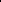 Тренер команды _________________________________________________                                                                     подпись	Ф.И.О.Руководитель спортивной делегации _______________________________                                                                                             подпись	Ф.И.О.м.п.Руководитель образовательной организации _________________________                                                                                                                     подпись	Ф.И.О.м.п.п/пФИОспортсменаПолДатарожденияВизаврача